Муниципальное автономное            образовательное учреждение          дошкольного образования детей детский сад общеразвивающего    вида с приоритетным                         осуществлением физического        развития детей «Сказка»Конспект занятия в первой младшей группепо рисованию (ватными палочками)Тема:  «Снеговик»                                     Воспитатель: Елишева Т.В  Конспект НОД по нетрадиционному рисованию в первой младшей группе. Рисование ватной палочкой « Снеговик»Цель: познакомить детей с техникой нетрадиционного рисования - "рисование ватной палочкой", с краской «гуашь», обогатить словарь.Задачи:1. Развивать художественное восприятие.2. Обогатить детей новыми сенсорными впечатлениями.3. Развивать речевое общение детей с взрослыми.4. Воспитывать внимание и интерес к явлениям природы и окружающим предметам.5. Развивать моторику рук, посредством рисования ватными палочками.Словарная работа: зима, снег, снегопад, ветер, белый, снежинка, снеговик.Предварительная работа: разучивание стихотворений и песен о зиме; рассматривание иллюстраций с изображением зимы; снеговиковОборудование:1. Раздаточный материал: рисунок с изображением снеговика, гуашь белого цвета, влажные салфетки, ватные палочки.2. Демонстрационный материал: мольберт, сюжетная картина «Ребята слепили снеговика».3. Магнитофон; флешка, с записью классической музыки на тему «Зима» П. И. Чайковского.НОДДети стоят в кругу вместе с воспитателем.Собрались все дети в круг!Я – твой друг и ты мой друг!Дружно за руки возьмёмсяИ друг другу улыбнёмся!Воспитатель: Улыбнулись?Дети: Да!Воспитатель: Ребята, а какое время года сейчас?Дети: Зима!Воспитатель: Давайте все вместе рассмотрим картину о зиме.(Дети рассматривают картину «Ребята слепили снеговика», отвечают на вопросы)-Какое время года изображено на картине?- Что слепили дети?- Чем украсили дети снеговика?- Во что одеты дети? Почему?- Какого цвета снег? И т. д.Воспитатель: Ребята, послушайте стихотворение:Снег, снег кружится,Белая вся улица!Собрались мы в кружок,Завертелись, как снежок.О чём говорится в этом стихотворении, ребята? (ответы детей)Покажите, как кружится снежок! (дети кружатся)Воспитатель: ребята, вы молодцы! Давайте присядем на стульчики. Я расскажу вам историю, которая случилась со мной сегодня утром. Иду я в детский сад и вдруг вижу, на нашем участке стоит снеговик и грустит. Подошла я, поздоровалась с ним. Спрашиваю его:-Снеговик, почему ты такой грустный?-Да вот снега совсем нет. Вот мне и грустно.- Так это не беда! Вот придут мои детки, мы тебе и поможем!Снеговик обрадовался, сказал, что потом придёт к нам и посмотрит сколько снега вы ему нарисуете.Ребята, поможем Снеговику? Нарисуем ему много-много снега?Дети: Да!Воспитатель: А, для начала мы потренируем пальчики, чтобы они хорошо рисовали.Творческая практическая деятельность.1. Пальчиковая гимнастика «Снежок»:Раз, два, три, четыре – загибаем пальчикиМы с тобой снежок лепили! – «лепим» двумя рукамиКруглый, крепкий – чертим круг рукойОчень гладкий – одной рукой гладим другуюНо совсем, совсем не сладкий. – грозим пальчикомРаз – подбросим, - руки вверхДва – поймаем, - «ловим» снежокТри – уроним и сломаем. – руки вниз, потопали ногами2. Демонстрация приёмов работы: воспитатель показывает детям, как рисовать снег ватной палочкой. Напоминает, как правильно надо сидеть за столом.3. Работа над творческим заданием: дети рисуют снег, воспитатель помогает.(играет произведение П. И. Чайковского «Зима»)Воспитатель: Детки, посмотрите, кто к нам пришёл! (игрушечный снеговик)Воспитатель: Давайте снеговик посмотрит сколько снега вы ему нарисовали, у нас получился очень красивый снег. Его много и снеговик не будет больше грустить!(Снеговик хвалит детей. Просит поиграть с ним в игру, потому что ему очень понравилось в детском саду, и он не хочет уходить).Подвижная игра "Снеговик".Снеговик просит выйти зайчиков и т. д. Потом говорит свои слова.Я – Снеговик морковкой носВесь сосульками оброс! Я ищу в лесу зверей.Выходите, поскорей!Выходите, зайчики! - дети прыгают навстречу снеговику, как зайчики.Заморожу! Заморожу! – снеговик пытается поймать ребят.Игра повторяется. Каждый раз снеговик приглашает выходить из леса новых зверей (мишек, лисичек.).Снеговик: Всё, ребята, я сдаюсь! Устал, сейчас растаю! Спасибо вам за рисунки, за игры. У меня тоже есть для вас сюрприз! Это конфеты. Только надо угадать какого они цвета. Они такого же цвета, что и снег. Какого?Дети: Белого!Снеговик: Правильно! (угощает детей белыми конфетками, прощается и уходит)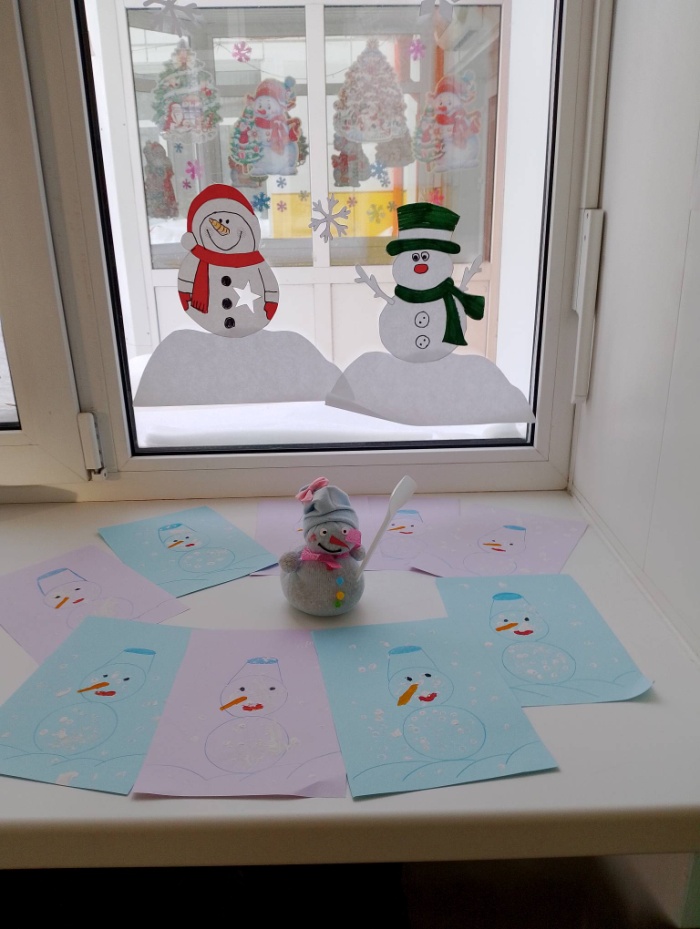 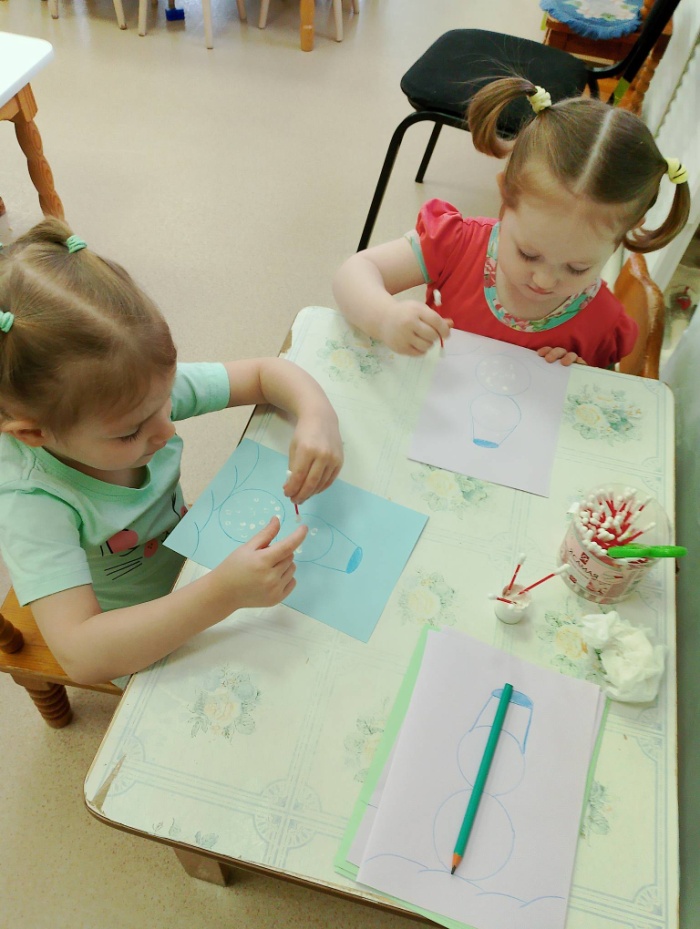 